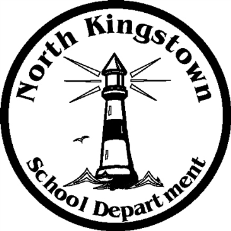 PAYROLL SCHEDULE SYE 17-18PAY DATE					PAY DATE	7/14/2017					1/12/20187/28/2017					1/26/20188/11/2017					2/9/20188/25/2017					2/23/20189/8/2017*					3/9/20189/22/2017					3/23/201810/6/2017					4/6/201810/20/2017					4/20/201811/3/2017					5/4/201811/17/2017					5/18/201812/1/2017					6/1/201812/15/2017					6/13/2018***						6/15/2018**12/29/2017					6/29/2018***	First pay for Teachers SYE 17-18** 	Only Admin, 10 & 12 month ESP (NO Teachers paid)***	Teachers only Balloon Pay x 6 pays